Many other school events and news can be found on our Facebook page - click here											28th April 2023Holywell is a NO NUT Zone.May Day Bank Holiday – Monday 1st May 2023Celebratory Bank Holiday for the King’s Coronation – Monday 8th May 2023Message from Mrs. LowreyFirstly, a very big thank you to the parents who have come to speak to me with such positive feedback at the gate this week.  I am delighted to hear that parents are speaking so positively about the clubs offer and the opening of more outside activities.  The children have been a delight in school and I am so pleased to see the positive impact back in the classroom.  Please do feel free to speak to me in the mornings, I am always happy to listen.If I could just add, with this in mind, please could all parents ensure that they bring concerns to the attention of the school, either through email or phone.  Please do not try to approach other parents regarding concerns with other children, we will always deal with anything in regard to your concerns and is always best managed in this way.  Any level of confrontation outside of school, particularly where children are around, would not be helpful and can mean that it makes situations more difficult to unpick.  Should you have a concern regarding any situation, no matter how big or small, please do get in contact and we will help to manage on your behalf.  Thank you!On Friday 5th May, we will be holding a King’s Coronation afternoon and also be hosting a buffet lunch for the children.  I attach a menu here for the buffet lunch, should you wish to order on the day for your child.  It will be such a lovely occasion – fingers crossed for good weather and we will eat on the field!Classes will be launching their topics with their stunning start days this week.  Robins’ class will be welcoming in a real-life nurse to speak to them about their job and talking about nursing to link to their topic of Florence Nightingale and Mary Seacole.  Thank you so much for your kind offer to help!Finally, it is with sadness that I need to inform you that Mrs Williamson will be leaving us for pastures new as she starts a new adventure at On Track education.  I know that she will be missed by all of us, but this is a fantastic opportunity for her and we wish her every success.  Mrs Williamson will be leaving us on Friday May 12th.NOTE: Please scroll to the bottom of the newsletter for further fliers, including School Dinner menu change for Kings coronation picnic lunch.ClubsI have now introduced the School Choir to our weekly club list, which I will hold on Fridays at 12.30pm  I know that some children are beginning to find it hard to choose with things that they like to do, however, please do say that I will try to choose another lunchtime after half term so that they do not miss their time in the hollow etc.  The choir sounded amazing today and we are learning the song, “Wonder” by Naughty Boy and Emelie Sande.Don’t forget our existing clubs, please do get in touch if you do need to register – previous members of the clubs do not need to re-register.  Monday – KS1 Pottery Club with Mrs. CoulamTuesday – KS2 Rounders club with Mr. DayWednesday – Welly walking for all year groups – Mrs. LowreyI was so impressed by the children who attended at Orchard Vale on Mondays.  You were extremely well-behaved and I was incredibly proud when I popped in to pick up my own daughter!  Thank you for being great ambassadors!Have a wonderful long weekend!  Mrs LowreySchool NewsSchool UniformWe are in the process of moving our school uniforms sales from school to Daw’s at Daw’s Clothing Company Ltd, Unit 2 Affinity Devon, (Atlantic Village) Clovelly Road, Bideford.  As we sell out of items they are taking them on and can be purchased on-line at:https://schoolthreads.org/collections/holywell-c-of-ePE T-shirts will still be available to purchase from school.ParentPay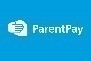 The following trips are now available or will be available shortly for payment and consent to be made:School Meals – £2.30 per dayBreakfast & ASC Please remember to pay the correct funds into the correct account item, and for the correct child in your familyParent Pay Debts.We currently have 31 children showing debts on their ParentPay school meals account, this is the highest it has ever been.  Can we please ask that you check your accounts over the weekend and pay these off as soon as possible?Charity WalkOne of our Teaching Assistants in Robin's class is raising vital funds for 'Children with Cancer UK' charity by walking a hilly 40km along the Jurassic Coast on May 13th. If you feel able to help Jemma raise her target of £220, the link to the JustGiving page is https://www.justgiving.com/fundraising/jemma-lowinDiary Dates9th – 12th May – KS2 STAT’s weekTerm DatesMay Day Bank Holiday – Monday 1st May 2023Celebratory Bank Holiday for the King’s Coronation – Monday 8th May 2023KS2 SATS week – Tuesday 9th May 2023-Friday 12th May 2023Summer Half Term – 29th – 2nd June 2023 – inclusive.End of Term – last day Friday 21st July 2023.Ventrus Job Vacancieshttps://ventrus.current-vacancies.com/v?id=VENTRUSMUL&t=Ventrus-CareersIncluding vacancies at local schools.Free School MealsCheck if your child can get free school meals and additional funding supportAll children in reception, year 1 and year 2 at state schools in England automatically get free school meals. However, parents and guardians are encouraged to apply for free school meals when they enrol their child in school, as this can help their child’s school to attract additional ‘pupil premium‘ funding to support learning.From year 3 onwards, children whose parents are getting any of the following are entitled to free school meals:Universal Credit (provided you have an annual net earned income of no more than £7,400, as assessed by earnings from up to three of your most recent assessment periods).Income Support (IS).Income-based Jobseekers Allowance (IBJSA).Income-related Employment and Support Allowance (IRESA).The guaranteed element of State Pension Credit.Support under Part VI of the Immigration and Asylum Act 1999.Child Tax Credit (provided you’re not also entitled to Working Tax Credit and have an annual gross income that does not exceed £16,190).Working Tax Credit run-on (the payment you get for a further 4 weeks after you stop qualifying for Working Tax Credit).How to applyApply through the Devon Citizens Portal. This is the quickest and easiest way to apply and will result in you getting an instant decision. Alternatively, call the Education Helpline on 0345 155 1019.School Transporthttps://www.devon.gov.uk/educationandfamilies/school-information/school-and-college-transport/NEW Privacy Notices – November 2023Important informationVentrus main privacy notice can be found at  https://ventrus.org.uk/our-people/privacy-notices/Ventrus pupil privacy notice can be forum at  https://ventrus.org.uk/wp-content/uploads/2022/11/Pupil-Privacy-Notice-2022-23-Academy-Ventrus-Nov-22.pdfCommunity NewsWest Buckland School is holding an Open Day on Monday 1st May. Click on the link for more details or to register your interest: https://westbuckland.com/open-day-registration-2023/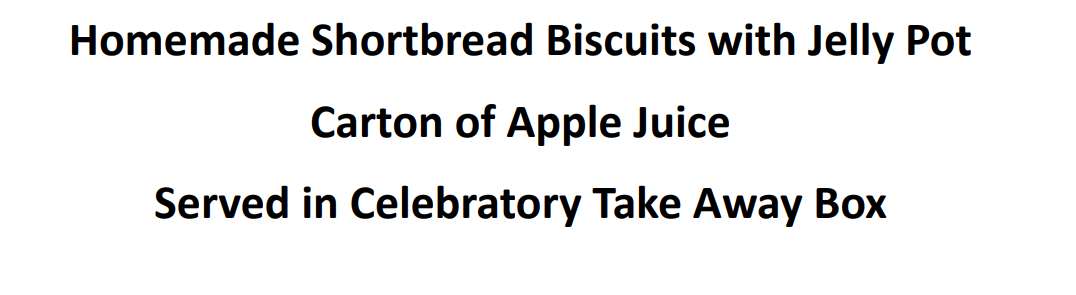 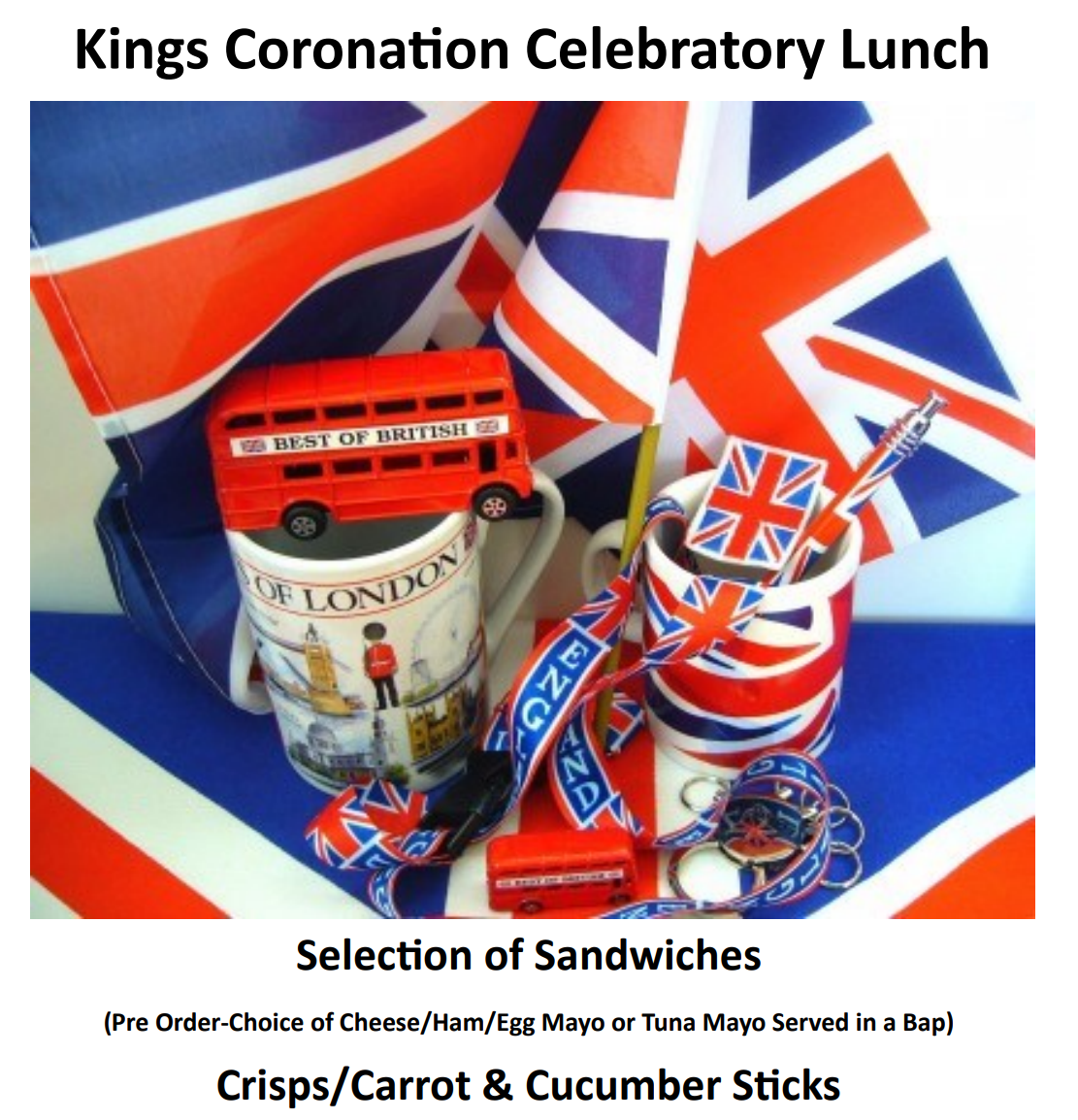 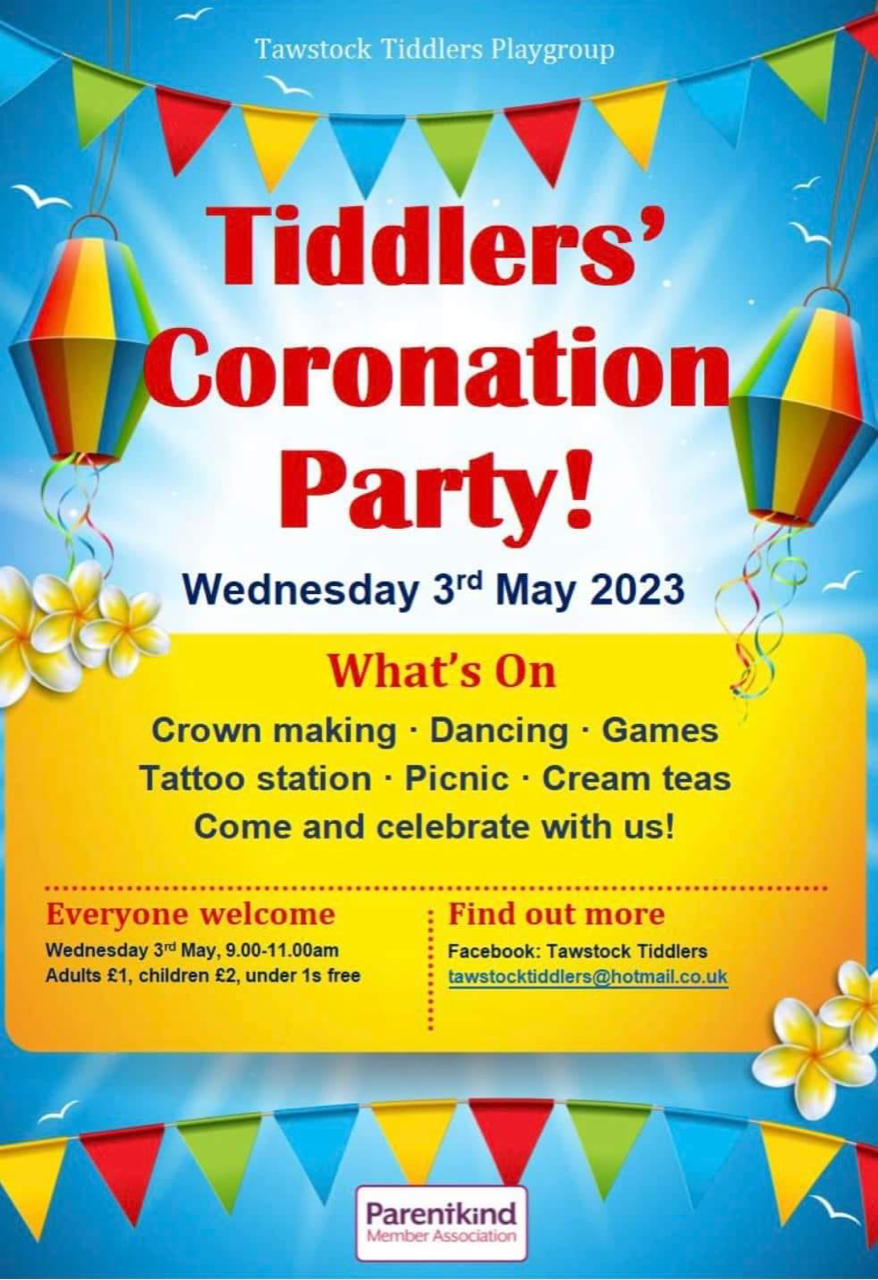 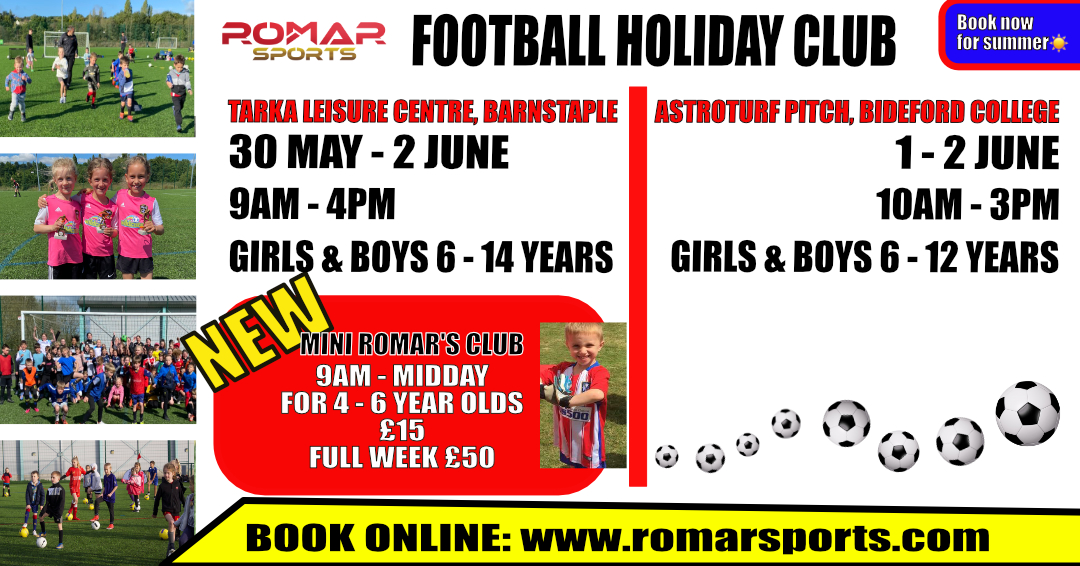 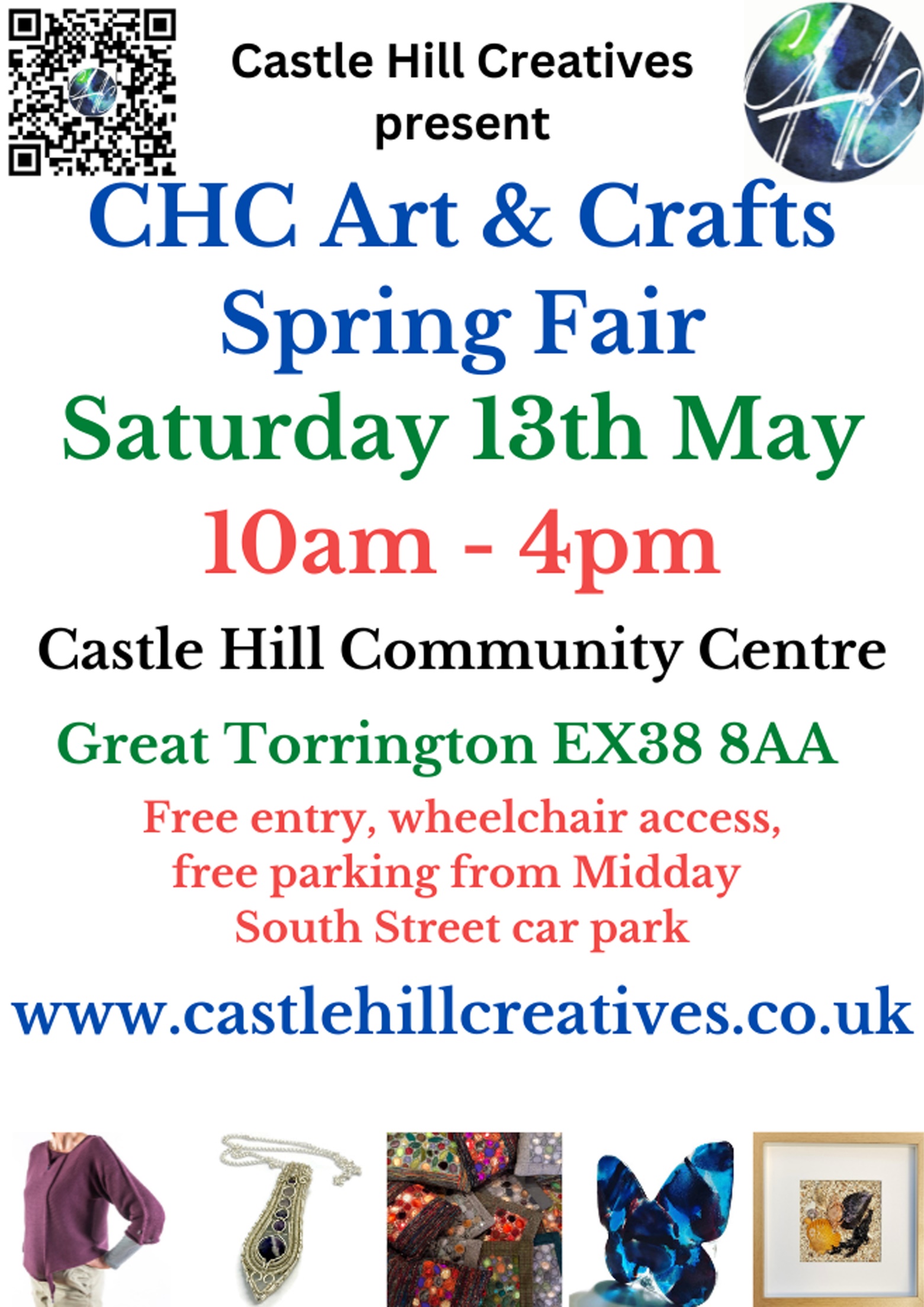 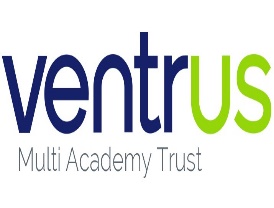 Newsletter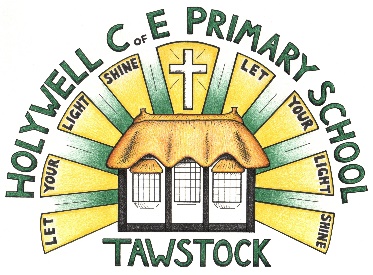 LET YOUR LIGHT SHINEwww.primaryschoolsbarnstaple.co.ukholywell@ventrus.org.ukSchool and college transport – Education and FamiliesSchool transport information, including free school transportwww.devon.gov.uk